                                    RESUME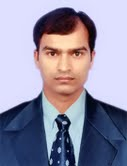 Rakesh KumarS/o Late Sh. Kirpa RamVill. Thana, P.O. GopalpurTeh. SarkaghatDistt. Mandi (HP) Pin: 175007Email: rpundir165@gmail.comMobile No: +91-94597-15877, ORGANISATION SKILLS:-Able to understand, interpret guidelines and policies.Able to operate without supervision, both independently and in a time environment.Set common goals and objectives and ability to work to priorities.Excellent work hobbits with attention to details.Capable of researching facts and making critical decisions.Ability to analyse, implement and review action to achieve required results.CAREER OBJECTIVE:-My objective is to find a position where, I can use the knowledge and skills that I have also want to contribute to the growth and success of the company that I work for.EDUCATION QUALIFICATION:-Master in Airlines Tourism and Hospitality Management from Punjab Technical University Jalandhar in Nov 2012- April 2014.Post Graduate Diploma in Computer Application from Society for Information Technology Development Shimla in Oct 2007 - Sep 2008.Bachelor in Arts from Himachal Pradesh University Shimla in March 2006Senior Secondary from Himachal Pradesh Board Of School Education Dharamshala in Mach 2003Matriculation from Himachal Pradesh Board Of School Education Dharamshala in March 2001.EXPERIENCE:Currently working with Surya Mountain Resort & Spa Mcleodganj as a Housekeeping supervisor (Units of Pride Group of Hotels) in 13 April 2017 to till the date.Worked with Regenta Central Ashok Chandigarh (Royal Orchid Group of Hotels) as a Housekeeping Guest Service Associates from 25-April-2014 to 22-May-2015.Worked with Royal Retreat Resort and Spa Udaipur as a Housekeeping Guest Service Associates from 13-Sep-2015 to 12-March-2016.Worked with Regenta Inn Vadodara (Royal Orchid Group of Hotels) From 14-March 2016 to 07 April 2017 as a Housekeeping Sr. Guest Service Associates. (Pre- opening Property).Three month Industrial Training in Housekeeping Department from Orange County Resorts & Hotel Ltd. Kabini Karnataka from 27th Dec 2013 to 29th March 2014Technical Qualification:Knowledge of  IDS SoftwareBasic Knowledge of ComputerSTRENGTHS:-Confident and Positive AttitudeACHIEVEMENT:-Participated in NCC Camp.Participated State level Championship in Hand Ball.Hobbies:Cooking.PERSONAL DETAIL:-Date of Birth.              : 10-05-1984Nationality	               :  IndianReligion		    : HinduMarital status.            : UnmarriedPermanent address  : Village. Thana, P.O. Gopalpur, Teh.Sarkaghat, Distt. Mandi (HP) Pin 175007Date: -Place: - SarkaghatI hereby declare that all information above mentioned is true, complete and correct to the best of my knowledge and belief.Rakesh Kumar